      Rev’d…AddressTel:     Email:    Date:                  Dear ******,We are beginning a course in the next few weeks offering young people the opportunity to explore their faith and be given the option of being Confirmed with their peers and are really pleased to hear that ****** has expressed an interest in being involved. The course will be run primarily by ******.The idea of the course is to create an environment where they can have fun, ask questions about life and faith and hear more about what being a Christian for life involvesWe will talk to the young people about the option of being Confirmed in the Church of England (see more here: https://www.churchofengland.org/life-events/confirmation) and they will be offered this towards the end of the course. Being Confirmed is about them making a public declaration of their own faith, following on from the promises made on their behalf if they were Baptised as a child.  If ****** has not been Baptised, we can discuss this with you and they can be Baptised on the occasion of their Confirmation.We are beginning the course on ****** which will commence for ****** weeks finishing on date. If ****** decides to be Confirmed, the Confirmation service will take place hopefully within a few weeks after the end of the course – we are currently discussing possible dates with the Bishop.Attached is a Consent Form for you to complete, along with a tear-off slip to confirm if you are happy for ****** to attend the course, along with a handy note of the dates to stick on the fridge!  Please return the form and slip as soon as possible either directly to ****** at the above address.We look forward to welcoming ****** to what we hope will be a really exciting journey of faith exploration, friendship, fun and a deeper understanding of how to live the Christian life.Yours faithfully,Rev’d…Church…Exploring faith and being Confirmed – Dates of courseDatesLocation: Time: Contact: Rev’d… /other leader…  telephone number, email address   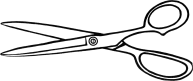 ---------------------------------------------------------------------------------------------------------------I confirm that .................................. would like/would not like to attend the course for Confirmation and exploring Christian faith and attach the completed consent form.Signed (Parent/Guardian)..................................................  Date............................................